         Информационная справка об антикоррупционной деятельности                                          МБУ «ДК» Веселовского СП     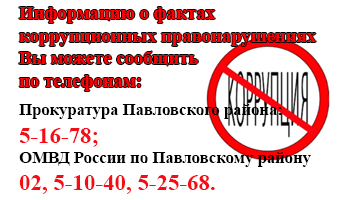 Муниципальное бюджетное учреждение  «Дом культуры» Веселовского сельского поселения Павловского района принимает следующие меры по исполнению законодательства о противодействии коррупции:-Ежегодно принимается  локальный акт учреждения  «О принятии мер по предупреждению и противодействию коррупции»- Ежегодно ,в срок до 30 апреля, руководитель учреждения    предоставляет сведения о доходах, об имуществе и обязательствах имущественного характера. - В 2014 году на информационном стенде «Документация» ,расположенном  в методическом кабинете МБУ «ДК» Веселовского СП, был размещён информационный лист  « Коррупции- нет!» - В 2015 году  был разработан и принят приказом № 09 от 26.01.2015 года «Кодекс этики и служебного поведения работников МБУ «ДК» Веселовского СП.»  - В 2015 году было разработано и принято  приказом  08 от 26.01. 2015 года  «Положение об антикоррупционной политике МБУ «ДК» Веселовского СП».-  В январе 2015 года  в учреждении был заведён журнал  инструктажа  по антикоррупционной политике, для ознакомления коллектива ДК  с «Кодексом  этики и служебного поведения работников МБУ «ДК» Веселовского СП» и  «Положением  об анти коррупционной политике МБУ «ДК» Веселовского СП». - В марте 2015 года  , в доступном для посетителей учреждения месте, на первом  этаже  учреждения был размещён информационный стенд  « О противодействии коррупции в МБУ «ДК» Веселовского СП - Директор МБУ «ДК» Веселовского СП  систематически принимает участие  в учебных семинарах по противодействию коррупции .